Сроки проведения: 10 -12 апреля 2024 годаМесто проведения: Свердловская область, город Екатеринбург, ул. Белинского, 91.Государственное автономное профессиональное образовательное учреждение Свердловской области «Колледж управления и сервиса «Стиль»Контактное лицо: Качинская Марина Николаевна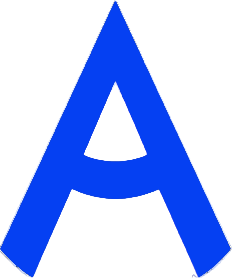 ПРОГРАММА ПРОВЕДЕНИЯ ЧЕМПИОНАТА СВЕРДЛОВСКОЙ ОБЛАСТИ «АБИЛИМПИКС» - 2024ПО КОМПЕТЕНЦИИ – «Фотограф»КАТЕГОРИЯ УЧАСТНИКОВ – Школьники1 день – 10 апреля 2024 годаСОРЕВНОВАТЕЛЬНЫЙ ДЕНЬ (ШКОЛЬНИКИ)1 день – 10 апреля 2024 годаСОРЕВНОВАТЕЛЬНЫЙ ДЕНЬ (ШКОЛЬНИКИ)1 день – 10 апреля 2024 годаСОРЕВНОВАТЕЛЬНЫЙ ДЕНЬ (ШКОЛЬНИКИ)ВремяМероприятиеМесто проведения8.00-08.30Прибытие участников, гостей, организаторов. Регистрация. Завтрак.г. Екатеринбург,ГАПОУ СО «Колледж управления и сервиса «Стиль», ул. Белинского, 91Подключение к онлайн трансляции с площадки проведения 08.30-09.00Церемония открытия Чемпионата Свердловской области «Абилимпикс», онлайн трансляцияг. Екатеринбург,ГАПОУ СО «Колледж управления и сервиса «Стиль», ул. Белинского, 91Подключение к онлайн трансляции с площадки проведения 9.00-10.00Размещение участников по рабочим местам, адаптация на рабочих местах, инструктаж по технике безопасностиг. Екатеринбург,ГАПОУ СО «Колледж управления и сервиса «Стиль», ул. Белинского, 9110.00-14.00Выполнение конкурсного задания (Репортажная фотосъёмка, съёмка натюрморта)г. Екатеринбург,ГАПОУ СО «Колледж управления и сервиса «Стиль», ул. Белинского, 9112.00-12.30Обед участников, экспертовг. Екатеринбург,ГАПОУ СО «Колледж управления и сервиса «Стиль», ул. Белинского, 9114.00 -17.00Рабочее заседание экспертов по компетенции, итоги первого дня соревнований.г. Екатеринбург,ГАПОУ СО «Колледж управления и сервиса «Стиль», ул. Белинского, 9113.00 -16.00Мероприятия профориентационной части для школьников. Мастер классы (Стилист-парикмахер, разработка рекламного мудборда, столовый этикет, сервировка стола)г. Екатеринбург,ГАПОУ СО «Колледж управления и сервиса «Стиль», ул. Белинского, 91 17.00Отъезд участников, гостей, организаторовг. Екатеринбург,ГАПОУ СО «Колледж управления и сервиса «Стиль», ул. Белинского, 913 день – 12 апреля 2024 года3 день – 12 апреля 2024 года3 день – 12 апреля 2024 годаВремяМероприятиеМесто проведения15.00-15.30Прибытие участников, гостей, организаторов. Регистрация. г. Екатеринбург,ГАПОУ СО «Колледж управления и сервиса «Стиль», ул. Белинского, 91Подключение к онлайн трансляции с площадки проведения 15.30 -16.00Обед.г. Екатеринбург,ГАПОУ СО «Колледж управления и сервиса «Стиль», ул. Белинского, 91Подключение к онлайн трансляции с площадки проведения 16.00 - 17.00Церемония закрытия Чемпионата Свердловской области «Абилимпикс», онлайн трансляция из студии «Дворца молодёжи»г. Екатеринбург,ГАПОУ СО «Колледж управления и сервиса «Стиль», ул. Белинского, 91Подключение к онлайн трансляции с площадки проведения 17.00Отъезд участников, гостей, организаторов